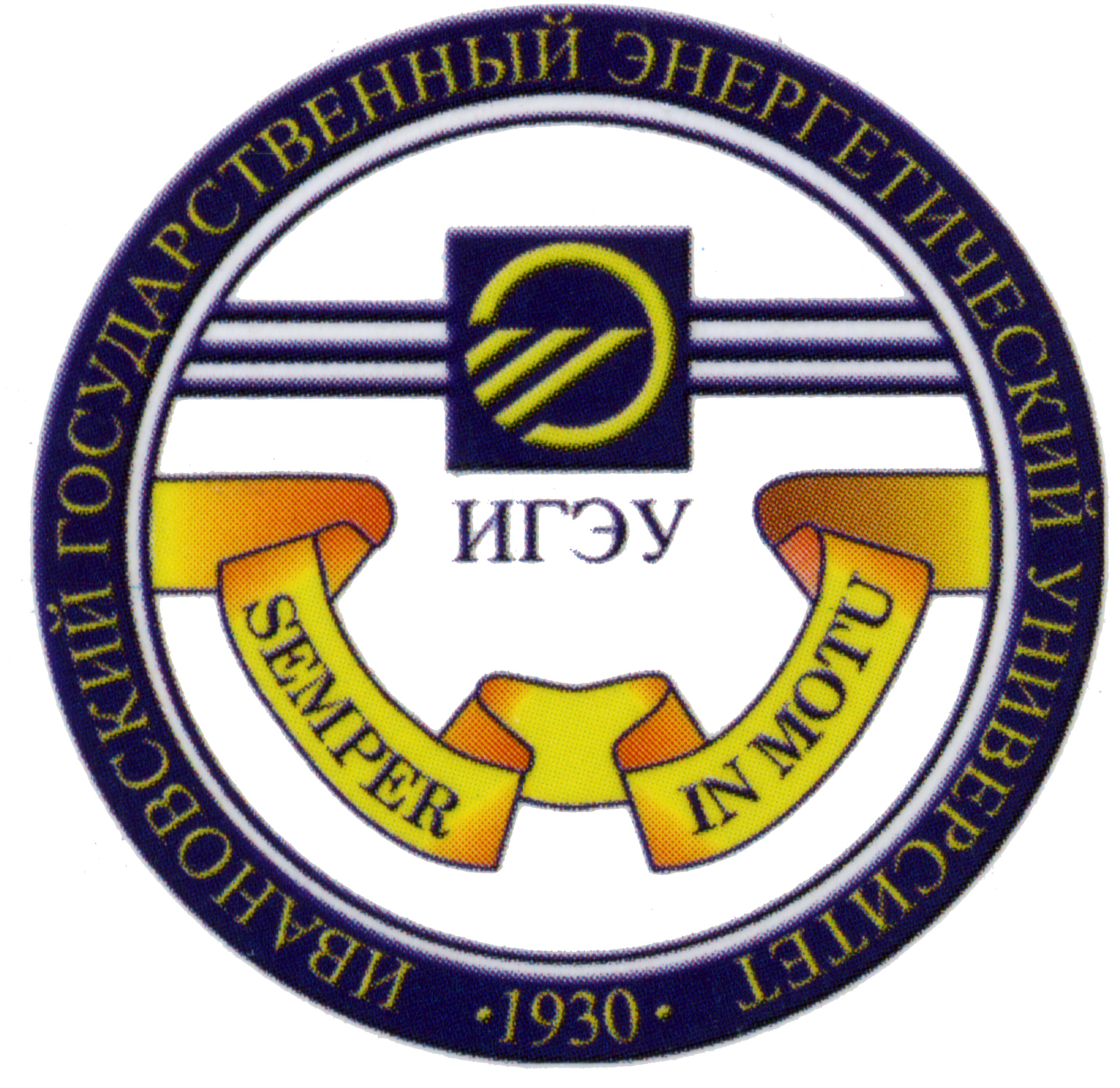      Информационный бюллетень по материалам профессиональной печатиВып. 60 (II-III кв.2021 г.)ИВАНОВО 2021. Бюллетень содержит материалы  профессиональных периодических изданий, поступивших в   фонд библиотеки ИГЭУ в  II -III кв.2021 г.   Составитель:   Барцева Т.В..Управление библиотекой1 .Библиосфера: тенденции развития в современных условиях // Университетская книга. - 2021. - № 7 (сентябрь). - С. 52-58. - (Библиотечное дело).2. Великова, Т.Д. Мониторинг аварийных ситуаций в библиотеках / Т.Д.Великова, С.С.Хазова // Университетская книга. - 2021. - № 4 (май). - С. 46-51. - (Библиотечное дело). -Библиогр.: с. 51 (4 назв.).3. Горохова, С. Жизнь после, или Библиотека 2030: топ-5 инициатив в постковидной реальности от лидеров глобального уровня. Библиотека 2030: топ-5 инициатив в постковидной реальности от лидеров глобального уровня / С. Горохова, И. Караулова // Университетская книга. - 2021. - № 7 (сентябрь). - С. 74-77. - (Библиотеки мира).4. Пандемийная социология: библиотеки в поисках ответов на вызовы времени [об успешных практиках и проблемных ситуациях на XI рабочей встрече «Социолог и психолог в библиотеке»] // Университетская книга. - 2021. - № 4 (май). - С. 42-45. - (Библиотечное дело).5.Точка зрения: управленческий потенциал библиотеки вуза // Университетская книга. - 2021. - № 7 (сентябрь). - С. 48-51. - (Вузовские библиотеки)XXY Конгресс РБА6. Афанасьев, М.Д. Воплощение Стратегии потребует консолидации усилий : интервью с президентом РБА М.Д.Афанасьевым в преддверии XXY Конгресса РБА / М.Д. Афанасьев // Библиотека. - 2021. - № 4. - С.6-8. - (Государство. Библиотеки. Общество. - Слово- президенту РБА).7. Суворова, В. В залах - делегаты, на экранах - тысячи участников : Каким нам запомнился Конгресс РБА-2021 / В. Суворова  // Библиотека. - 2021. - № 6. - С.6-12. - (Государство. Библиотеки. Общество . - Профессиональный форум).Информационные технологии8. Протопопова, Е.Э. Виды библиотечных сайтов / Е.Э. Протопопова // Научные и технические библиотеки. - 2021. - № 3. - С. 127-132. - (Информационные технологии в библиотеках). -Библиогр.: с. 132 (4 назв.).9. Протопопова, Е. Э. Методика создания, структура и обязательные сервисы тематического сайта / Е. Э. Протопопова // Научные и технические библиотеки. - 2021. - № 4. - С. 141-148. - (Информационные технологии в библиотеках). -Библиогр.: с. 147-148 (3 назв.)10. Смирнов, Ю. В. Чат-коммуникация в процессе библиотечного обслуживания читателей / Ю. В. Смирнов, Ю. В. Соколова // Научные и технические библиотеки. - 2021. - № 2. - С. 81-90. - (Информационные технологии в библиотеках). -Библиогр.: с. 88-89 (17 назв.)11. Тимошенко, И. В. Принципы уникальной идентификации документов библиотечного фонда в системах бесконтактной автоматической идентификации / И. В. Тимошенко // Научные и технические библиотеки. – Там же. - С. 65-80. - (Автоматизированные технологии и системы). -Библиогр.: с. 77-78 (17 назв.)12. Шрайберг, Я. В условиях цифровиизации: современные тенденции развития библиотечно-информационной сферы / Я. Шрайберг // Библиотека. - 2021. - № 7. - С.21-25. - (Курс на развитие. - Трансформация библиотек).  .Национальная книжная платформа13. Национальная книжная платформа: от идеи к функционалу и сервисам // Университетская книга. - 2021. - № 5 (июнь). - С. 22-29. - (Острая тема).14.  Российский книжный союз: 20 лет объединяя, поддерживая, вдохновляя // Университетская книга. – Там же. - С. 30-31. - (Юбилеи)Информационно-библиографическое обслуживание15. Захарчук,Т.В. Научная коммуникация в библиотечно-информационной сфере / Т.В. Захарчук, А. А. Грузова // Научные и технические библиотеки. - 2021. - № 3. - С. 71-94. - (Проблемы информационного общества). -Библиогр.: с. 92-93 (8 назв.)16.   Инфраструктура и сервисы цифровой экосистемы библиотек [информационная поддержка и сопровождение научных исследований] // Университетская книга. - 2021. - № 6 (июль-август). - С. 41-45. - (Библиотечное дело).17. Методический подход к оценке цитируемости научных статей российских журналов в разрезе областей науки по данным Web of Science Core Collection / В.В.Лапочкина, В.Н. Долгова, К.С. Дикусар, В.В.Богатов // Научные и технические библиотеки. - 2021. - № 4. - С. 53-72. - (Наукометрия. Библиометрия). -Библиогр.: с. 68-69 (20 назв.)18.   Эффективность научных исследований и публикационная активность // Университетская книга. - 2021. - № 6 (июль-август). - С. 56-63. - (Образование)Систематизация 19. Волкова, Н.А. Классификация гуманитарного знания в ББК: состояние и перспективы / Н.А. Волкова, М.А.Ходанович // Научные и технические библиотеки. - 2021. - № 3. - С. 31-42. - (Библиотечно-информационная наука и практика). -Библиогр.: с. 40 (16 назв.)20. Кононова, Е.В. Публикации классификационных систем в интернете: особенности представления и использования / Е.В. Кононова, Э.Р. Сукиасян // Научные и технические библиотеки. - 2021. - № 2. - С. 91-100. - (Информационные технологии в библиотеках). -Библиогр.: с. 99-100 (3 назв.)Электронные библиотеки, ЭБС21. Квелидзе-Кузнецова, Н.Н. "Статистика - это наука, она не терпит приблизительности". Результаты деятельности рабочей группы АППОЭР по выработке единых подходов к формированию статистических показателей в ЭБС / Н.Н.Квелидзе-Кузнецова, С.А.Морозова // Университетская книга. - 2021. - № 5 (июнь). - С. 46-50. - (Формирование библиотечных фондов).22. Нейронные сети и искусственный интеллект: какой предстает ЭБС завтрашнего дня? / С. Тихонов, А. Никифоров // Там же. -  С. 51-53. - (Инновационные технологии).23.Мировые тренды развития электронных ресурсов // Университетская книга. - 2021. – Там же. –С.72-75.-  (Зарубежный опыт).24.Нестерова, А. Н. Открытый доступ и ЭБС: вносим ясность, прогнозируем перспективы / А. Н. Нестерова, И. К. Разумова // Там же. - С. 66-71. - (Вузовские библиотеки).25. Электронные ресурсы для науки и образования // Университетская книга. - 2021. – Там же. - (Формирование библиотечных фондов)Технологии антиплагиата 26."Антиплагиат" - главный кошмар автора диссертации? // Университетская книга. - 2021. - № 5 (июнь). - С. 54-58. - (Образование).27. Чехович, Ю.В.  "Выдавать скопированный текст за свой сегодня могут только безрассудные люди"/Ю.В.Чехович // Университетская книга. - 2021. - № 6 (июль-август). - С. 8-13. - (Действующие лица).Продвижение чтения28. Книжный ветер Балтики [международный книжный салон в Санкт-Петребурге] // Университетская книга. - 2021. - № 6 (июль-август). - С. 34-40. - (Книжная культура). Жаденов, О.М.  "Библиотека не точка назначения, а пункт отправления"/ О.М.Жаденов // Университетская книга. - 2021. - № 5 (июнь). - С. 36-39. - (Библиотечное дело)29.  Изучаем чтение: форматы и практики // Университетская книга. - 2021. - № 4 (май). - С. 52-55. - (Библиотечное дело).30. Михнова, И.Б. Читатели вернутся в библиотеку - можно не сомневаться. // Университетская книга. - 2021. - № 4 (май). - С. 8-17. - (Действующие лица).31. Мочалова, Е. В интересах молодежи: интеллектуальные состязания в прямом эфире [онлайн-квизы] / Е.Мочалова // Библиотека. - 2021. - № 7. - С.51-54. - (Культурно-досуговая деятельность. - Проекты и программы). Социальные медиа32. Аксенова, Е. Прямой эфир, как "в телевизоре" : Лайфхаки от "Лермонтовки" / Е. Аксенова  // Библиотека. - 2021. - № 8. - С.54-55. - (Электронная среда. - В дистанционном формате).33. Бондарев, С. По законам гармонии : О "китах", на которых держится аккаунт  / С. Бондарев  // Библиотека. - 2021. - № 5. - С.38-41. - (Электронная среда. - "Инстаграм"). 34. Бондарев, С. Прийти и остаться навсегда: восемь правил для библиотечного аккаунта / С. Бондарев  // Библиотека. - 2021. - № 4. - С.65-67. - (Электронная среда. - "Инстаграм"). 35. Леншина, М. Вглядываемся в настоящее, думаем о будущем? Тема социальных медиа на конгрессе РБА-2021./ М.Леншина // Университетская книга. - 2021. - № 6 (июль-август). - С. 74-77. - (Абсолютно медиа: библиотеки в новой среде).36. Меньшикова, Т. С кем я разговариваю? Краткое руководство по определению целевой аудитории. / Т. Меньшикова // Университетская книга. - 2021. - № 7 (сентябрь). - С. 45-47. - (Вузовские библиотеки)37. Опанюк, П. Гора коробок и ворох подушек: из арсенала блогера-любителя / П. Опанюк // Библиотека. - 2021. - № 5. - С.35-37. - (Электронная среда. - Медиатехнологии). 38.Смагин, М. Семь уровней неприкосновенности : Принципы защиты аккаунта / М. Смагин // Библиотека. - 2021. - № 6. - С.37-39. - (Электронная среда. - Правила безопасности).39.Тищенко, А. Место встречи - "Инстаграм" : Год в режиме онлайн: опыт практической деятельности / А.Тищенко // Библиотека. - 2021. - № 6. - С.34-36. - (Электронная среда. - Социальные сети). 40. Тарасов, А. На светлой стороне ТикТок: как готовить просветительский контент и оставаться в тренде / А. Тарасов  // Библиотека. - 2021. - № 8. - С.50-53. - (Электронная среда. - Сетевые коммуникации). Маркетинговая деятельность. Реклама библиотеки41.Пушкарская, Е. Какой он, эффективный пресс-релиз? : Выстраиваем коммуникации со СМИ / Е.Пушкарская  // Библиотека. - 2021. - № 6. - С.12-18. - (Курс на развитие. - Связи с общественностью). Повышение квалификации42. Козлова, Т. Формулировать цели, ставить задачи, отвечать на запросы : Размышления на основе мониторингов и действующих практик / Т. Козлова // Библиотека. - 2021. - № 5. - С.17-20. - (Школа методиста. - Замечания аналитика). 43. Новиков, И. Сделать сильным слабое звено : Все внимание - на методистов / И. Новиков // Библиотека. - 2021. - № 5. - С.31-33. - (Курс на развитие. – Перезагрузка).44. Свидерская, Е. Учиться и трудиться нужно вместе : Возможности методобъединения - в помощь образовательному процессу / Е. Свидерская // Библиотека. - 2021. - № 4. - С.14-17. - (Кадровый вопрос. - Повышение квалификации). 45. Цукерблат, Д. Растим инициативных и перспективных / Д. Цукерблат // Библиотека. - 2021. - № 8. - С.38-41. - (Кадровый вопрос. - Наука управлять).Библиотечная профессия46.   Библиотекарь будущего: модель компетенций // Университетская книга. - 2021. - № 7 (сентябрь). - С. 59-63.47. Брежнева, В. В. "Непрерывное библиотечно-информационное образование" - ежегодная конференция, вдохновленная В. А. Минкиной, или О роли личности в истории / В. В. Брежнева, Ю. В. Бабушкина, И. Е. Парамонова // Научные и технические библиотеки. - 2021. - № 2. - С. 41-48. - (Библиотечная профессия. Кадры. Образование). -Библиогр.: с. 47 (4 назв.)48. Книжный сталкер, или Инжиниринг знания [о перспективах библиотечной профессии] // Университетская книга. - 2021. - № 4 (май). - С. 38-41. - (Книжная культура).49. Романова, Е. С. Персонал корпоративной библиотеки: функции и компетенции / Е. С. Романова // Научные и технические библиотеки. - 2021. - № 3. - С. 141-156. - (Библиотечная профессия. Кадры. Образование). -Библиогр.: с. 152-154 (29 назв.).50. Палкевич, О. Точка Ренессанса, или Какой он, наш коллега из будущего / О. Палкевич // Библиотека. - 2021. - № 7. - С.8-14. - (Государство. Библиотеки. Общество. - По итогам форсайт-сессии). 